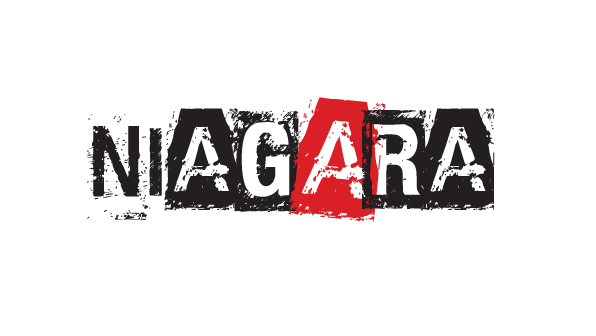 технічний райдерКоманда Нiагара просить серйозно вiднестися до вимог цього райдеру, від цього залежить якiсть виконання та роботи нашого колективу. При виникненнi питань чи пропозицiй просимо контактувати з нами, разом ми знайдемо вирiшення будь яких задач.Дякуємо за розуміння !Сцена:вокальний мікрофон (радіо та провідний), мікрофонна стійка, гітарний апарат (Marshall серії GSM або Mesa Boogie Rectifier) + 2 стійки під гітари, також 2 балансних входи (DiBox або XLR-кабеля) для підключення процесору ефектів безпосередньо в FOH / лінію.басовий апарат (Ampeg - кабiнет мiн. 4X10 бажано 8Х10), барабани (бас барабан, флор-том 14", 16" або 16", 18", стойки під креш, райд, чайну, сплеш)моніторний пульт з пам'яттю,портальний пульт з пам'яттю 4 моніторних лінії:Вокальнагітарна + продовжувач 220V до місця встановлення монітору, а також ХLR-кабель для підключення in-ear системибасова + продовжувач 220V до місця встановлення моніторубарабаннаАльернативою можуть бути 2 моніторних лініі (вокал+барабани) та сайд-філи на сцені. Натомість, пріоритетно окремі моніторні лінії.  стерео di-box (або два моно) на сцені (біля барабанів) для плейбеку (TRS конектори), а також підставка під ноутбук біля барабанщика та живлення 220V.Присутність представника (техніка) прокатної організації на сцені/біля неї в полі зору музикантів до/під час саундчеку та виступу обов’язкова. Персонал має бути тверезим та комунікабельним  Присутність будь-яких осіб на сцені під час виступу (персонал, преса, глядачі, музиканти…) без узгодження з колективом забороняється.Просимо приготувати на сцені до виступу гурту негазовану воду  0,7л та рушники(4 комплекти). 
До виступу:Просимо перед виступом надати  приміщення (гримерку) для гурту, де не палять та обмежений доступ сторонніх осіб!!!Просимо забезпечити перепустками на вхід до концертного залу гурту перед початком саундчеку.Після виступу:Просимо надати можливість безперешкодного вивозу концертного обладнання та інструментів гурту з території фестивалю.Просимо надати копії усіх фото-, відео- та аудіо-матеріалів, отриманих під час виступу гурту на фестивалі.З повагою, гурт Ніагара